Topic/Skill Definition/TipsExample1. Linear SequenceA number pattern with a common difference.2, 5, 8, 11… is a linear sequence2. TermEach value in a sequence is called a term.In the sequence 2, 5, 8, 11…, 8 is the third term of the sequence.3. Term-to-term ruleA rule which allows you to find the next term in a sequence if you know the previous term.First term is 2. Term-to-term rule is ‘add 3’Sequence is: 2, 5, 8, 11…4. nth termA rule which allows you to calculate the term that is in the nth position of the sequence.Also known as the ‘position-to-term’ rule.n refers to the position of a term in a sequence.nth term is The 100th term is 5. Finding the nth term of a linear sequence1. Find the difference.2. Multiply that by 3. Substitute  to find out what number you need to add or subtract to get the first number in the sequence.Find the nth term of: 3, 7, 11, 15…1. Difference is +42. Start with 3. , so we need to subtract 1 to get 3.nth term = 6. Fibonacci type sequencesA sequence where the next number is found by adding up the previous two terms The Fibonacci sequence is:An example of a Fibonacci-type sequence is:7. Geometric SequenceA sequence of numbers where each term is found by multiplying the previous one by a number called the common ratio, r.An example of a geometric sequence is:The common ratio is 5Another example of a geometric sequence is:The common ratio is 8. Quadratic SequenceA sequence of numbers where the second difference is constant.A quadratic sequence will have a  term.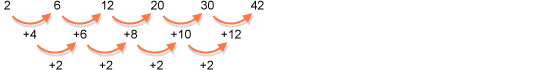 11. Triangular numbersThe sequence which comes from a pattern of dots that form a triangle.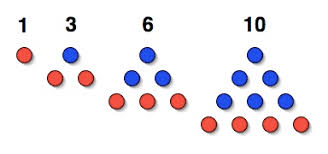 Topic/Skill Definition/TipsExample1. Inequality An inequality says that two values are not equal. means that a is not equal to b.2. Inequality symbols means x is greater than 2 means x is less than 3 means x is greater than or equal to 1means x is less than or equal to 6State the integers that satisfy -1, 0, 1, 2, 3, 43. Inequalities on a Number LineInequalities can be shown on a number line.Open circles are used for numbers that are less than or greater than Closed circles are used for numbers that are less than or equal or greater than or equal  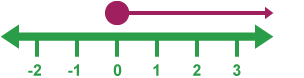 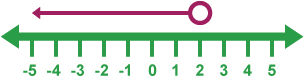 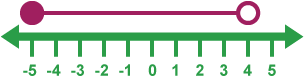 Topic/Skill Definition/TipsExample1. SolveTo find the answer/value of somethingUse inverse operations on both sides of the equation (balancing method) until you find the value for the letter.Solve Add 3 on both sidesDivide by 2 on both sides2. InverseOppositeThe inverse of addition is subtraction.The inverse of multiplication is division.3. Rearranging FormulaeUse inverse operations on both sides of the formula (balancing method) until you find the expression for the letter.Make x the subject of Multiply both sides by zAdd 1 to both sidesDivide by 2 on both sidesWe now have x as the subject.4. Writing FormulaeSubstitute letters for words in the question.Bob charges £3 per window and a £5 call out charge.Where N=number of windows and C=cost5. SubstitutionReplace letters with numbers.Be careful of . You need to square first, then multiply by 5. Find:1.  2. 3. 